TALENT VAN HET MOMENT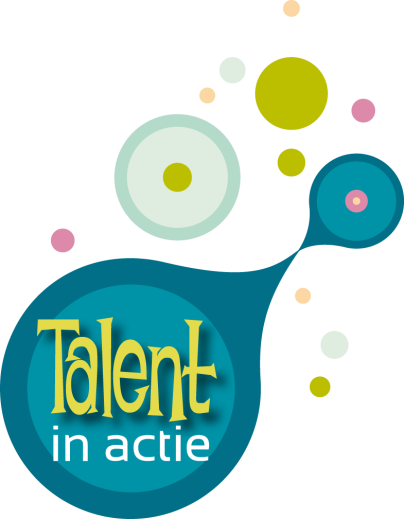 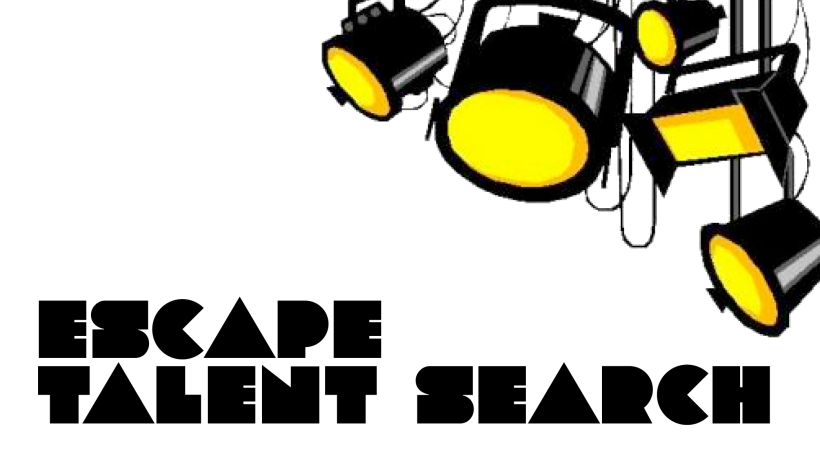 Zo heeft iedereen zijn of haar talent(en). Wij gaan er dit jaar naar op zoek en zijn benieuwd: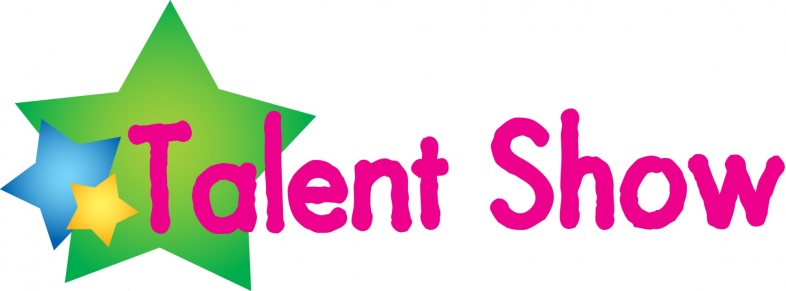 Waar hou jij van?Waar ben je goed in? Waarop ben je fier? Wat wil je graag aan de anderen tonen / vertellen?Welk talent maakt jou uniek?Ieder kind krijgt een eigen TALENT - MOMENT. Dan kunnen ze aan de anderen van de klas vertellen waar ze goed in zijn, welk talent zij hebben. Het is de bedoeling om op een boeiende manier jouw talent voor te stellen: gebruik gerust prenten, foto’s, muziek, kledij, speelgoed, … en laat ons meegenieten van jouw talent. Toon gerust wat je kan!We voorzien elke keer een lesje van 50 minuten maar dat houdt ook in dat de andere kinderen vragen kunnen stellen en het meegebrachte materiaal kunnen bekijken.We willen vragen om dit thuis, samen met je kind, voor te bereiden. Het hoeft zeker geen ellenlange spreekbeurt te worden. 10 minuutjes is verplicht, al wat meer is mag. We willen gewoon een duidelijk beeld krijgen van het talent van jouw kind.Nadien krijgen al deze talenten een plaatsje aan onze WALL  OF  FAME!Zijn er nog vragen, stel ze gerust!  We zijn benieuwd naar alle talenten van het tweede leerjaar!Op de achterzijde van dit blad vind je de data terug waarop elk kind zijn of haar talent komt voorstellen.Ik ben ik en dat is goed.Het maakt niet uit wat een ander doet.Want ieder is uniek gemaakt,met een eigen talent en een eigen smaak.De één houdt van dansen,de ander van zingenen weer een ander van andere dingen.Want ik ben iken jij bent jij!En dat is goed!datumNaam kindDinsdag 7 oktober 2014LindeMaandag 20 oktober 2014ZoëMaandag 3 november 2014FloorMaandag 17 november 2014TuurMaandag 24 november 2014VictorMaandag 1 december 2014ViktoriaMaandag 15 december 2014XanderMaandag 5 januari 2015FinnMaandag 12 januari 2015JarneMaandag 19 januari 2015ZitaMaandag 2 februari 2015GerkeMaandag 23 februari 2015TobeMaandag 2 maart 2015LukasMaandag 9 maart 2015FienMaandag 23 maart 2015Milan Van CampenhoutMaandag 27 april 2015Milan VanderstappenMaandag 11 mei 2015MatsMaandag 18 mei 2015Renske